«Щастя не в тому.
Щоб завжди робити те, Що хочеш,
А в тому, щоб завжди Хотіти те, що робиш...»
А.Франц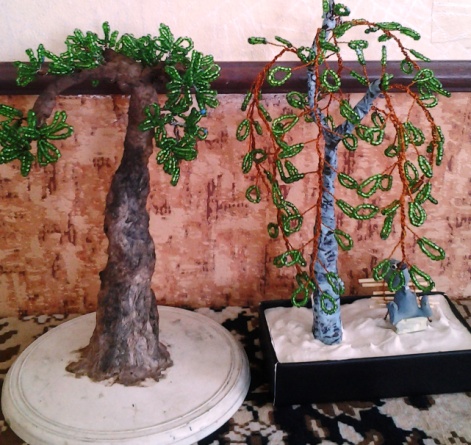 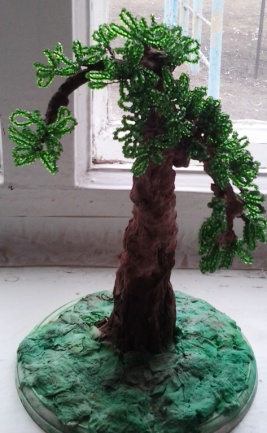 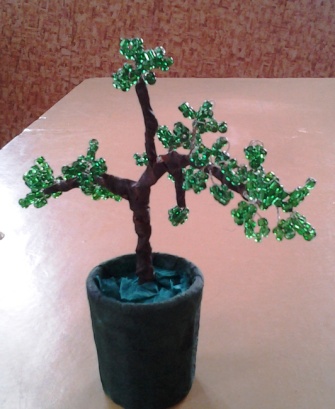 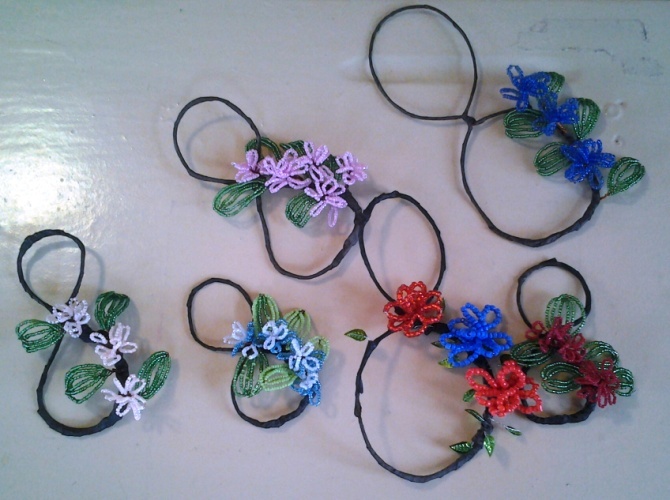 При Гаївській ЗШ І-ІІ ступенів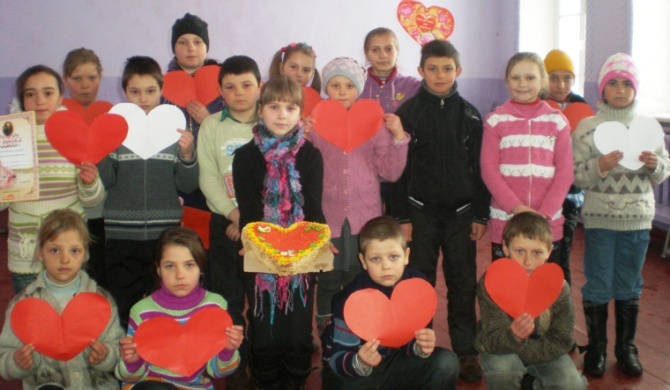 Керівник колективу: Примак Віта Вікторівна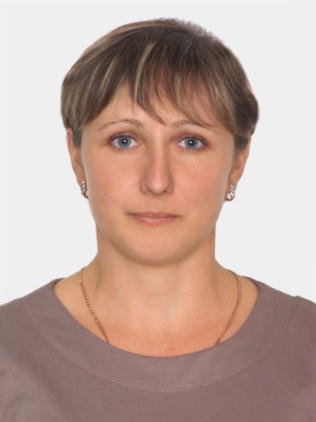  Освіта: закінчила Кіровоградський педагогічний університет ім. В.Винниченка.Стаж роботи: працює в даному закладі з 2004 року.Телефон: 0969930081Офіційна назва колективу: Гурток "Умілі руки"Рік заснування колективу: 2012 рікМета створення: прищеплювати любов до природи, залучати до гуртка дітей, особливо із неблагополучних сімей, навчити їх охайності в роботі, уміти самовиразитись у роботах. Основний зміст роботи: виявлення творчих здібностей у дітей, вивчення обрядів, звичаїв, пізнання історії рідного краю в ігровій формі.Характеристика гурткаЖанр: декоративно-прикладнийНапрямок роботи: розвиток здібностей гуртківцівКількісний склад: 20 чоловік
Дні занять: середа, четвер. Методична проблема гуртка «Бісероплетіння в святах календарно-обрядового циклу»Календарні свята та обряди як невід'ємна частина традиційно-побутової культури завжди входили в коло інтересів етнографічної науки. Тісно пов'язані з виробничою діяльністю людини, календарні звичаї за тривалий період існування увібрали в себе багато характерних рис матеріального і духовного життя суспільства на різних стадіях його історичного розвитку.Історико-етнографічний аналіз календарних свят та обрядів дає можливість реконструювати деякі сторони життя, побуту, світогляду й психології людей, починаючи від доби первісно-общинного ладу.На мою думку, календарні свята і обряди – складний фольклорний комплекс, в якому поєднуються раціональний досвід і релігійно-магічні вірування, високоестетичні традиції та пережиткові звичаї.Відкриті заняття гуртка:«Виготовлення різних ажурних оздоб»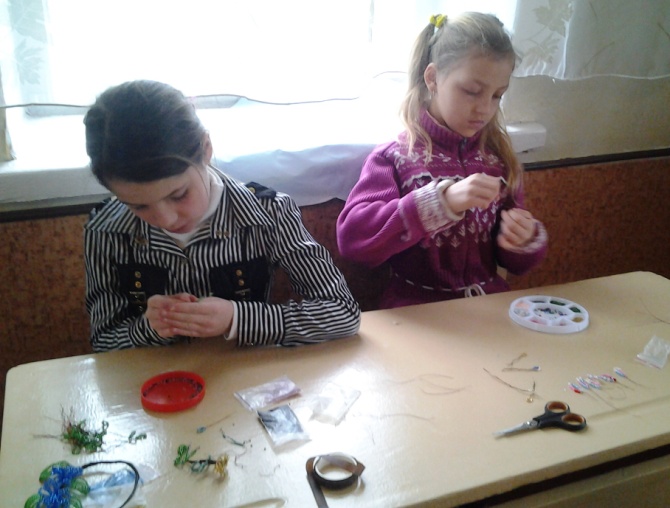 «Виготовлення квіток лілії»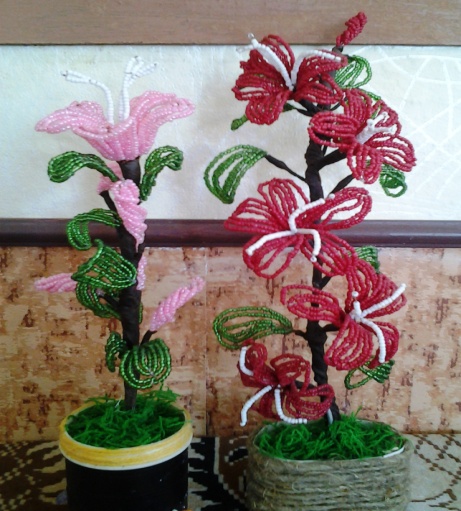 